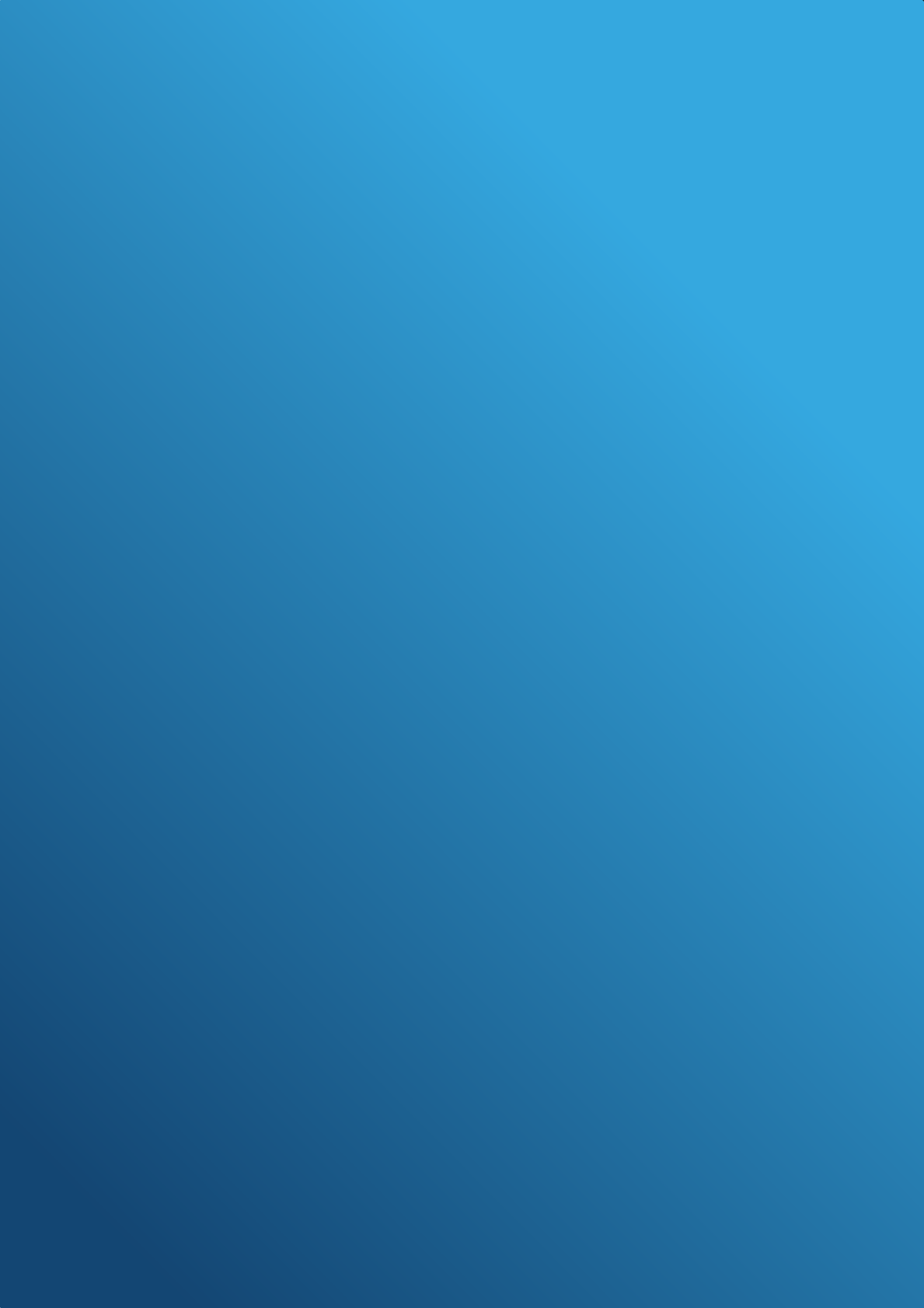 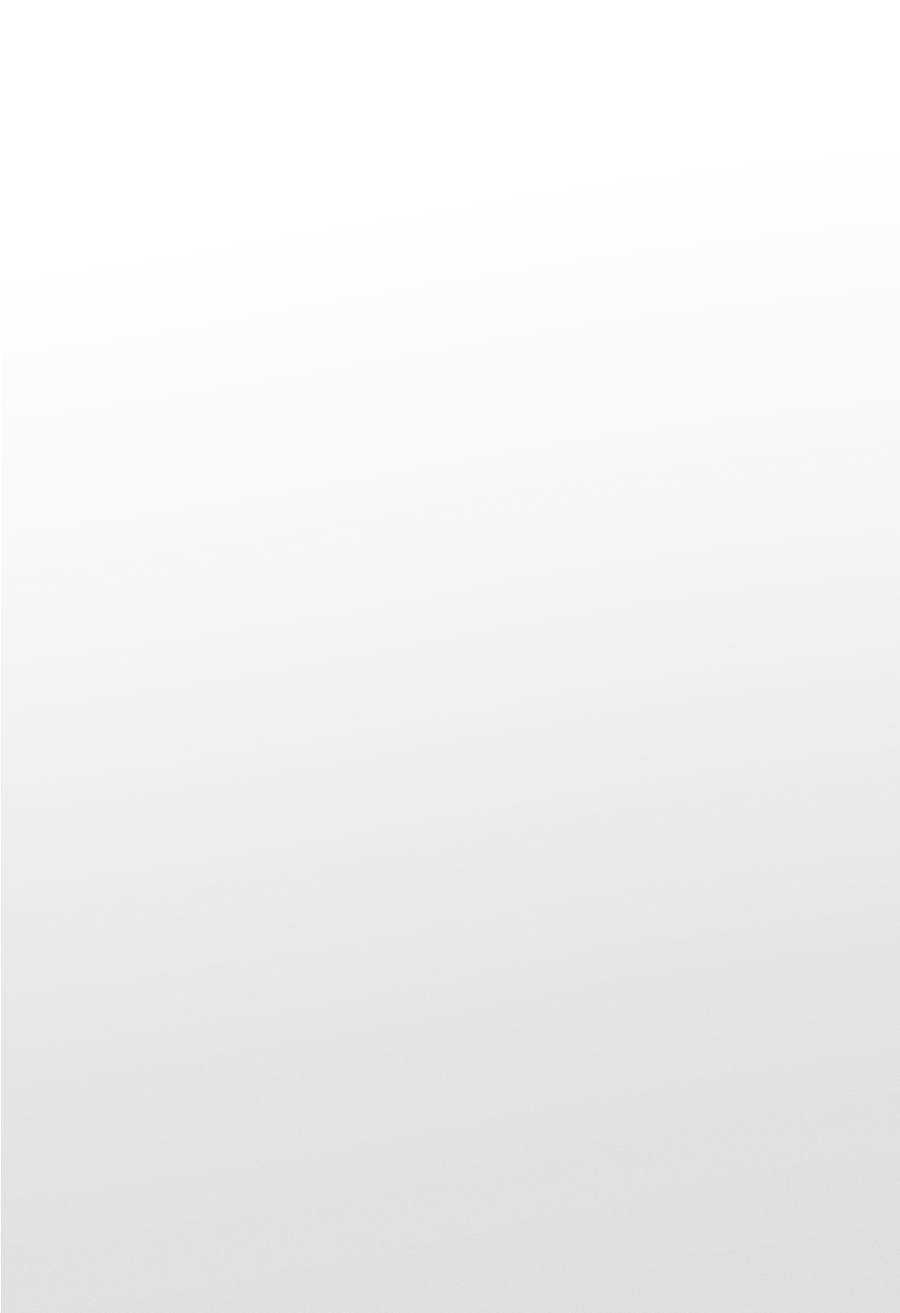 Fiche de Candidature au programme d’accélération Saison 8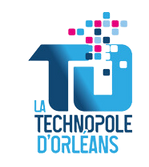 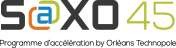 Date d’envoi :Mon EntrepriseNom Entreprise : ……………………………………………………… N°SIRET : ……………………………………………………..Nom Dirigeant·e ……………………………………………………….Date de création : …………………………………..Statut juridique :……………………………………… Capital en € : …………………………………………………………Adresse : ……………………………………………………………………………………………………………………………………………………….Complément d’adresse : ………………………………………………………………………………………………………………………….Code Postal : …………………………………………	Ville : ……………………………………………………………..……..Téléphone fixe : ………………………………………… Téléphone portable : ……………………………………………………Email   :   ...................................................................................................Dernier CA (préciser la date de l’exercice) : ………………………………………………………………………Domaine d’Activité : ……………………………………………………………………………………………………………………………………………………………………………………………………………………………………………………………………………………………………………………………………………………………………………………………………………………………………………………………………………………………………………………………………………………………………………………………………………………………… Expertise / savoir-faire du·de la dirigeant·e :………………………………………………………………………………………………………………………………………………………………………………………………………………………………………………………………………………………………………………………………………………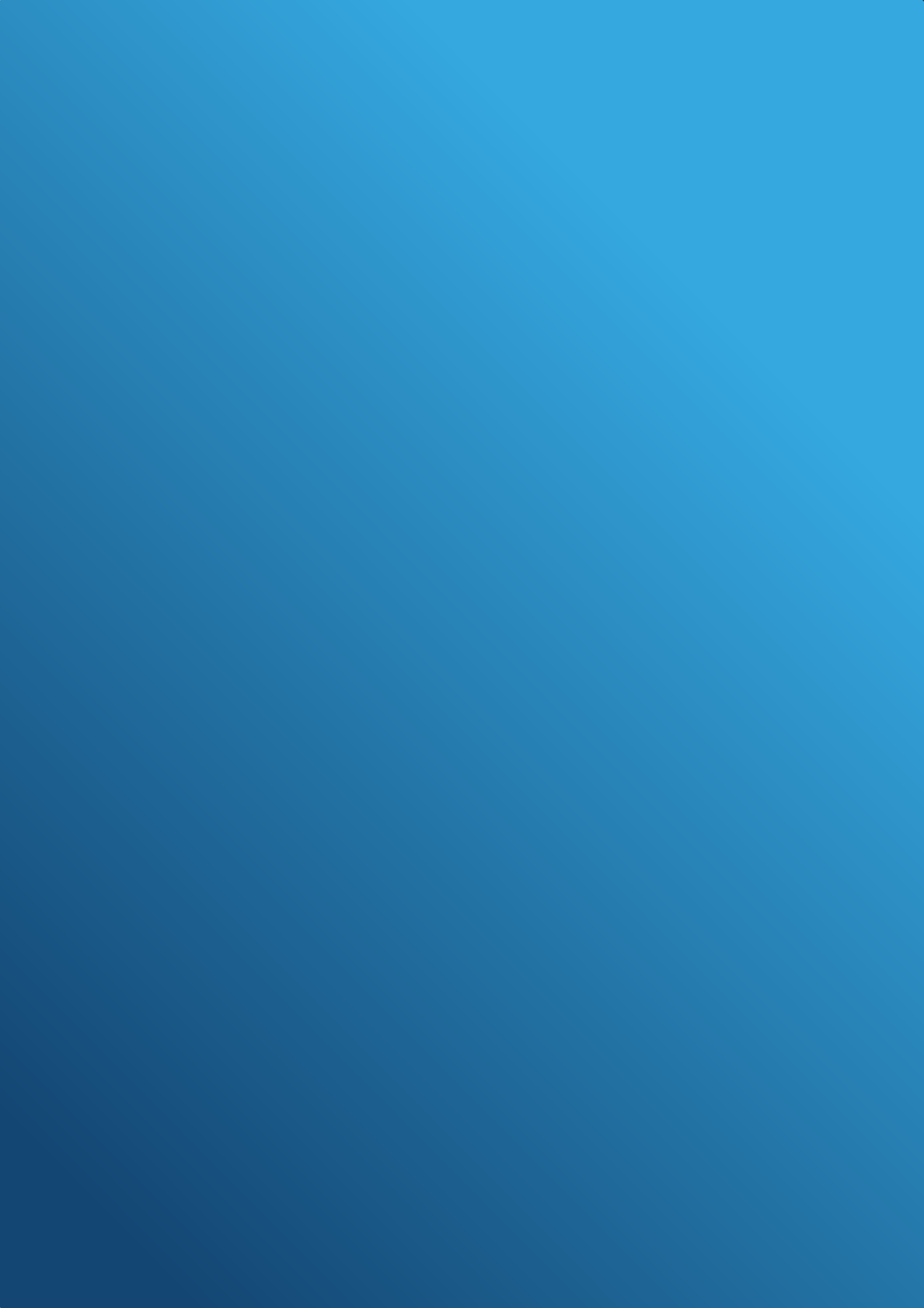 Fiche de candidature au programme d’accélération Saison 8Date d’envoi :Mes motivations et attentes vis-à-vis du programme : …………………………………………......................……………………………………………………………………………………………………………………………………………………………………..........……………………………………………………………………………………………………………………………………………………………………….......……………………………………………………………………………………………………………………………………………………………………….......Promesse·s client: …………………………………………………………………………………………………………………………………………………………………………………………………………………………………………………………………………………………………………… Prix : …………………………………………………………………………………………………………………………………………………………….. Mode de Distribution : …………………………………………….……………………………………………………………………..Avantage  concurrentiel  :  ………………………………………………………………………………………………………………………………………………………………………………………………………………………………………………………………………………………………………………………………………………………………………………………………………………………………………………………………………Etat d’avancementStructure actuelle de l’équipe / Ressources Humaines :……………………………………………………………………………………………………………………..………………………………………………………………………………………………………………………………………………………………………………………………………………………………………………………………………………………………………………………………………………………………………………………………Etat de l’offre produit: ( en construction, partielle, finalisée…)……………………………………………………………………………………………………………………..……………………………………………………………………………………………………………………………………………………………………………………………………………………………………………………………………………………………………………………………………………………………………………………………… Avancement de la commercialisation (nombre de clients, segmentation…) :……………………………………………………………………………………………………………………..………………………………………………………………………………………………………………………………………………………………………………………………………………………………………………………………………………………………………………………………………………………………………………………………